РЕСПУБЛИКА ДАГЕСТАНАДМИНИСТРАЦИЯ МУНИЦИПАЛЬНОГО РАЙОНА«МАГАРАМКЕНТСКИЙ РАЙОН» ПОСТАНОВЛЕНИЕ №36        « 09»   02        2017г                                                                                                            с.МагарамкентОб утверждении Плана мероприятий («дорожной карты») «Развитие конкуренции и совершенствование антимонопольной политики в муниципальном районе «Магарамкентский район» на 2017-2018 годыВ целях внедрения в МР «Магарамкентский район» Стандарта развития конкуренции, постановляю:1. Утвердить прилагаемый План мероприятий («дорожную карту») по развитию конкуренции и совершенствование антимонопольной политики в муниципальном районе «Магарамкентский район» на 2017-2018 годы (далее – План мероприятий).2. Ответственным исполнителям Плана мероприятий обеспечить своевременное выполнение содержащихся в нем мероприятий и ежеквартально до пятого числа месяца, следующего за отчетным периодом, и ежегодно до 1 марта года, следующего за отчетным, представлять в отдел экономики администрации муниципального района «Магарамкентский район» информацию о ходе реализации Плана мероприятий.3. Отделу экономики администрации МР «Магарамкентский район» на основе анализа информации, полученной от ответственных исполнителей Плана мероприятий, подготавливать сводный отчет о ходе реализации мероприятий для представления в Министерство экономики и территориального развития Республики Дагестан ежеквартально до 10-го числа месяца, следующего за отчетным периодом, а также ежегодно до 10-го марта года, следующего за отчетным.4. Заместителям Главы муниципального района «Магарамкентский район» обеспечить контроль за исполнением пунктов Плана мероприятий по курируемым направлениям.  5. Разместить настоящее постановление на официальном сайте администрации МР «Магарамкентский район».6. Контроль за исполнением настоящего постановления возложить на первого заместителя Главы муниципального района «Магарамкентский район».Глава муниципального района                                  Ахмедов Ф.З.План мероприятий («дорожная карта») по содействию развитию конкуренции и совершенствованию антимонопольной политики в муниципальном районе «Магарамкентский район» на 2017-2018 годыРеализация системных мер по развитию конкуренции в муниципальном районе «Магарамкентский район»Реализация мероприятий по содействию развитию конкуренции на социально значимых рынках в МР «Магарамкентский район»Контрольные показателиэффективности реализации «дорожной карты»Приложение к постановлениюадминистрации муниципального района«Магарамкентский район»от «09»____02_________2017г. №36 № п/пМероприятиеКлючевое событие/результатСрок исполненияВид документаИсполнитель123456Внедрение Стандарта развития в МР «Магарамкентский район»Внедрение Стандарта развития в МР «Магарамкентский район»Внедрение Стандарта развития в МР «Магарамкентский район»Внедрение Стандарта развития в МР «Магарамкентский район»Внедрение Стандарта развития в МР «Магарамкентский район»Внедрение Стандарта развития в МР «Магарамкентский район»1.1Реализация соглашения между Правительством РД и администрацией муниципального района «Магарамкентский район» о содействии внедрению в Республике Дагестан Стандарта развития конкуренции в субъектах Российской ФедерацииОбеспечение взаимодействия Сторон при внедрении СтандартаПостоянноИнформация Главе МРОтдел экономики 1.2Разработка системы рейтинговой оценки муниципальных образований МР «Магарамкентский район» в части их деятельности по содействию развитию конкуренции и обеспечению условий для благоприятного инвестиционного климата Стимулирование органов местного самоуправления муниципальных образований МР «Магарамкентский район» в развитии конкуренции на вверенных территориях и создание благоприятных условий для инвестиционной деятельностиИюнь 2017 г.Постановление администрации МРОтдел экономики Отдел взаимодействия с органами местного самоуправления и работы с обращениями граждан Главы СП (по согласованию)1.3Формирование рейтинга муниципальных образований МР «Магарамкентский район» в части их деятельности по содействию развитию конкуренции и созданию благоприятных условий для инвестиционной деятельностиСтимулирование органов местного самоуправления в развитии конкуренции на территории муниципальных образований МР «Магарамкентский район» и создании благоприятных условий для инвестиционной деятельностиДо 1 марта, ежегодноРейтинг муниципальных образований МР «Магарамкентский район» Отдел экономики Отдел взаимодействия с органами местного самоуправления и работы с обращениями граждан Главы СП (по согласованию)1.4Содействие в проведении обучающих мероприятий и тренингов для представителей органов местного самоуправления МР «Магарамкентский район»Обеспечение органов местного самоуправления МР «Магарамкентский район» в мероприятиях по внедрению СтандартаЕжегодно (2 раза в год)Предложения по участникам тренинговОтдел экономики Отдел кадровой работы и информационных технологий Отдел взаимодействия с органами местного самоуправления и работы с обращениями гражданГлавы СП (по согласованию)Включение функций по развитию конкуренции в приоритеты деятельности органов местного самоуправления муниципального района «Магарамкентский район»Включение функций по развитию конкуренции в приоритеты деятельности органов местного самоуправления муниципального района «Магарамкентский район»Включение функций по развитию конкуренции в приоритеты деятельности органов местного самоуправления муниципального района «Магарамкентский район»Включение функций по развитию конкуренции в приоритеты деятельности органов местного самоуправления муниципального района «Магарамкентский район»Включение функций по развитию конкуренции в приоритеты деятельности органов местного самоуправления муниципального района «Магарамкентский район»Включение функций по развитию конкуренции в приоритеты деятельности органов местного самоуправления муниципального района «Магарамкентский район»2.1Оптимизация процесса предоставления муниципальных услуг для субъектов предпринимательской деятельности путем расширения перечня муниципальных услуг, предоставляемых по принципу «одного окна» в филиале МФЦ РД в Магарамкентском районеСовершенствование предоставления муниципальных услуг2017-2018 гг.Внесение изменений в административные регламенты предоставления муниципальных услугОтдел кадровой работы и информационных технологий Отдел экономики Отдел взаимодействия с органами местного самоуправления и работы с обращениями граждан Главы СП (по согласованию)2.2Создание условий максимального благоприятствования хозяйствующим субъектам при входе на рынок строительстваРазработка и утверждение типового административного регламента предоставления муниципальной услуги по выдаче разрешения на строительство и типового административного регламента предоставления	 муниципальной услуги по выдаче разрешений на ввод объекта в эксплуатацию при осуществлении строительства, реконструкции, капитального ремонта объектов капитального строительства2017 г.Постановление администрации МРМКУ «Отдел архитектуры, строительства и ЖКХ» Содействие развитию практики применения механизмов государственно-частного партнерства. В том числе практики заключения концессионных соглашений в социальной сфереСодействие развитию практики применения механизмов государственно-частного партнерства. В том числе практики заключения концессионных соглашений в социальной сфереСодействие развитию практики применения механизмов государственно-частного партнерства. В том числе практики заключения концессионных соглашений в социальной сфереСодействие развитию практики применения механизмов государственно-частного партнерства. В том числе практики заключения концессионных соглашений в социальной сфереСодействие развитию практики применения механизмов государственно-частного партнерства. В том числе практики заключения концессионных соглашений в социальной сфереСодействие развитию практики применения механизмов государственно-частного партнерства. В том числе практики заключения концессионных соглашений в социальной сфере3.1Содействие развитию практики применения механизмов государственно-частного партнерства, в том числе практики заключения концессионных соглашений в социальной сфереРеализация проектов с применением механизмов государственно-частного партнерства, в том числе посредством заключения концессионного соглашения, в одной или нескольких из следующих сфер:- детский отдых и оздоровление;- спорт;- здравоохранение;- социальное обслуживание; - дошкольное образование;- культура.ЕжегодноПостановление администрации МРОтдел муниципального имущества Управление образования МКУ «Отдел земельных отношений и землепользования» МКУ «Отдел архитектуры, строительства и ЖКХ»МКУ «Отдел культуры»МКУ «Отдел физической культуры и спорта»МКУ «Отдел по делам молодежи и туризму»Главы СП(по согласованию)Оценка состояния конкурентной среды в МР «Магарамкентский район»Оценка состояния конкурентной среды в МР «Магарамкентский район»Оценка состояния конкурентной среды в МР «Магарамкентский район»Оценка состояния конкурентной среды в МР «Магарамкентский район»Оценка состояния конкурентной среды в МР «Магарамкентский район»Оценка состояния конкурентной среды в МР «Магарамкентский район»4.1Проведение опросов субъектов предпринимательской деятельности, потребителей товаров и услуг о состоянии и развитии конкурентной среды на рынках товаров и услугВыявление факторов, влияющих на развитие конкуренции на рынках товаров и услуг МРЕжегодноДоклад на заседании Комиссии по содействию развитию конкуренции в МР «Магарамкентский район»Отдел экономики Главы СП(по согласованию)4.2Мониторинг удовлетворенности качеством официальной информации о состоянии конкурентной среды на рынках товаров и услуг и деятельности по содействию развитию конкуренцииФормирование предложений по повышению уровня информированности субъектов предпринимательской деятельности и потребителей товаров и услуг о состоянии конкурентной среды в РДДекабрь, ежегодноДоклад на заседании Комиссии по содействию развитию конкуренции в МР «Магарамкентский район»Отдел экономики Главы СП(по согласованию)№ п/пПроблема, на решение которой направлено мероприятиеМероприятиеКлючевое событие/результатСрок исполненияВид документаИсполнитель1234567Рынок услуг дошкольного образованияРынок услуг дошкольного образованияРынок услуг дошкольного образованияРынок услуг дошкольного образованияРынок услуг дошкольного образованияРынок услуг дошкольного образованияРынок услуг дошкольного образования1.1Увеличение доли частных образовательных организаций, реализующих основную общеобразовательную программу дошкольного образованияОказание организационно методической и информационно-консультативной помощи частным образовательным организациям, реализующим основную общеобразовательную программу дошкольного образованияКонсультационная поддержка частных образовательных организацийПостоянноКонсультации, информационные и методические материалыУправление образования 1.2Повышение качества предоставляемых услуг, снижение административных барьеров, улучшение конкурентной средыПроведение мониторинга (анкетного опроса): - удовлетворенности потребителей качеством услуг; - наличия административных барьеров и оценки состояния конкурентной среды субъектами предпринимательской деятельности на рынке услуг дошкольного образованияПолучение данных для:- проведения анализа отрасли и планирования мероприятий по содействию развитию конкуренции;- подготовка доклада «Состояние и развитие конкурентной среды на рынках товаров и услуг в МР «Магарамкентский район».Декабрь, ежегодноИнформация Главе МРУправление образования Рынок услуг жилищно-коммунального хозяйстваРынок услуг жилищно-коммунального хозяйстваРынок услуг жилищно-коммунального хозяйстваРынок услуг жилищно-коммунального хозяйстваРынок услуг жилищно-коммунального хозяйстваРынок услуг жилищно-коммунального хозяйстваРынок услуг жилищно-коммунального хозяйства2.1Развитие конкуренции требующей информационной открытости отрасли ЖКХПроведение инвентаризации и формирование реестра объектов коммунальной инфраструктуры, свободных от прав третьих лиц с целью выставления их на торгиОбеспечение равного доступа пользователей к объектам коммунальной инфраструктурыДекабрь, ежегодноРеестр объектов коммунальной инфраструктурыОтдел муниципального имущества МКУ «Отдел архитектуры, строительства и ЖКХ» МУП «ЖКХ»Главы СП(по согласованию)2.2Дальнейшее развитие конкуренции в сфере ЖКХ возможно за счет привлечения концессионеров в коммунальную сферу, в том числе посредством передачи в управление частным операторам на основе концессионных соглашений объектов коммунального хозяйства муниципальных предприятий, осуществляющих неэффективное управлениеМероприятия по стимулированию заключения концессионных соглашений и договоров долгосрочной аренды органами местного самоуправления с заинтересованными организациями в отношении систем коммунальной инфраструктурыПовышение эффективности и качества оказания услуг ЖКХЕжегодноКонцессионные соглашения и (или) договоры долгосрочной арендыОтдел муниципального имущества МКУ «Отдел архитектуры, строительства и ЖКХ»МУП «ЖКХ» Главы СП(по согласованию)2.3Повышение качества предоставляемых услуг, снижение административных барьеров, улучшение конкурентной средыПроведение мониторинга (анкетного опроса):- удовлетворенности потребителей качеством услуг;- наличия административных барьеров и оценки состояния конкурентной среды субъектами предпринимательской деятельности на рынке услуг жилищно-коммунального хозяйства.Получение данных для:- проведение анализа отрасли и планирования мероприятий по содействию развитию конкуренции;- подготовка доклада «Состояние и развитие конкурентной среды на рынках товаров и услуг в МР «Магарамкентский район».Декабрь, ежегодноИнформация Главе МРМКУ «Отдел архитектуры, строительства и ЖКХ» МУП «ЖКХ» Главы СП(по согласованию)Розничная и оптовая торговляРозничная и оптовая торговляРозничная и оптовая торговляРозничная и оптовая торговляРозничная и оптовая торговляРозничная и оптовая торговляРозничная и оптовая торговля3.1В связи с вступлением в силу требований Федерального закона от 30 декабря 2006 года № 271-ФЗ «О розничных рынках и о внесении изменений в Трудовой кодекс Российской Федерации» размещение рынков должно осуществляться в капитальных зданиях (строениях, сооружениях)Проведение мониторинга обеспеченности населения торговыми площадями в МР «Магарамкентский район»Сохранение стабильного уровня доступности для населения товаров и услугДекабрь, ежегодноИнформация Главе МРОтдел экономикиГлавы СП (по согласованию)3.2Недопущение необоснованного роста цен на социально значимые продовольственные товарыПроведение мониторинга цен на социально значимые продовольственные товарыОценка ценовой ситуации на потребительском рынке МРЕжеквартальноИнформация Главе МРОтдел экономики Главы СП(по согласованию)3.3Создание условий для реализации продукции производителей товаров и услуг муниципального района без посредников, по схеме «производитель-потребитель»Стимулирование развития товаропроводящей инфраструктурыОрганизация и проведение ярмарок, торговых площадок по реализации сельхозпродукции и товаров предприятий пищевой и перерабатывающей промышленности, выставок продукции сельхоз товаропроизводителей муниципального района ЕжегодноПлан мероприятийМКУ «Отдел сельского хозяйства» Главы СП(по согласованию)3.4Развитие предпринимательства в сфере розничной и оптовой торговлиСодействие развитию предприятий торговли малых форматовСтимулирование развития торговли в рамках реализации муниципальных программ развития малого и среднего предпринимательстваЕжегодноПостановление администрации МРОтдел экономики Главы СП(по согласованию)3.5Создание благоприятных конкурентных условий сбыта собственной продукции для небольших местных производителейРасширение мобильной, мелкорозничной, ярмарочной, фирменной и сезонной торговли сельскохозяйственной продукцией, продовольственными товарами местных производителей Создание конкурентных условий крупным ритейлерам, обеспечение дополнительных каналов сбыта для небольших местных производителей, увеличение предложения товаров для потребителей, сдерживание необоснованного роста ценЕжегодноПостановление администрации МРМКУ «Отдел сельского хозяйства» Отдел экономики Главы СП (по согласованию)3.6Повышение качества предоставляемых услуг, снижение административных барьеров, улучшение конкурентной средыПроведение мониторинга (анкетного опроса):- удовлетворенности потребителей качеством услуг;- наличия административных барьеров и оценки состояния конкурентной среды субъектами предпринимательской деятельности в сфере розничной и оптовой торговлиПолучение данных для:- проведения анализа отрасли и планирования мероприятий по содействию развитию конкуренции;подготовки доклада «Состояние и развитие конкурентной среды на рынках товаров и услуг в МР «Магарамкентский район»Декабрь, ежегодноИнформация Главе МРОтдел экономики МКУ «Отдел сельского хозяйства» Главы СП (по согласованию)Рынок услуг перевозок пассажиров наземным транспортомРынок услуг перевозок пассажиров наземным транспортомРынок услуг перевозок пассажиров наземным транспортомРынок услуг перевозок пассажиров наземным транспортомРынок услуг перевозок пассажиров наземным транспортомРынок услуг перевозок пассажиров наземным транспортомРынок услуг перевозок пассажиров наземным транспортом4.1Не все населенные пункты, особенно в сельской местности и в отдаленных районах охвачены сетью межмуниципальных и внутри муниципальных перевозокАнализ пассажиропотока и маршрутной сети межмуниципальных и внутри муниципальных автобусных перевозок, в том числе в сельской местности и в отдаленных районахФормирование предложений по расширению маршрутной сети межмуниципальных и внутри муниципальных автобусных перевозокАпрель, октябрь, ежегодноИнформация Главе МРОтдел муниципального имущества МКУ «Отдел архитектуры, строительства и ЖКХ» Главы СП(по согласованию)4.2Удовлетворение возрастающего спроса населения республики на услуги перевозок пассажиров наземным транспортом общего пользования в межмуниципальном и внутри муниципальном сообщении на территории РД как по объемам, так и по качеству, с учетом мобильности населения в сезонный и межсезонный периодыОптимизация маршрутной сети перевозок пассажиров и багажа автомобильным транспортом общего пользования в межмуниципальном и внутри муниципальном сообщении Повышение инвестиционной привлекательности маршрутов перевозок пассажиров и багажа автомобильным транспортом общего пользования в межмуниципальном сообщении на территории МРМай, ноябрь, ежегодноРеестр маршрутов перевозок пассажиров и багажа автомобильным транспортом общего пользования в межмуниципальном сообщении на территории МРОтдел муниципального имущества МКУ «Отдел архитектуры, строительства и ЖКХ» Главы СП (по согласованию)4.3Одной из проблем остается отсутствие или низкий уровень информированности населения, особенно в сельской местности, о предоставлении услуг перевозок пассажиров и багажа автомобильным транспортом общегоВедение реестра маршрутов и реестра перевозчиков, осуществляющих обслуживание пассажиров автомобильным транспортом на территории муниципального районаповышение информационной доступности и уровня информированности потребителей услуг МРПостоянноРеестры, размещенные на официальном сайте администрации МР Отдел муниципального имущества МКУ «Информационный центр» Главы СП (по согласованию)4.4Повышение качества предоставляемых услуг, снижение административных барьеров, улучшение конкурентной средыпроведение мониторинга (анкетного опроса): - удовлетворенности потребителей качеством услуг; - наличия административных барьеров и оценки состояния конкурентной среды субъектами предпринимательской деятельности на рынке услуг перевозок пассажиров автомобильным транспортомПолучение данных для:- проведения анализа отрасли и планирования мероприятий по содействию развитию конкуренции;- подготовки доклада «Состояние и развитие конкурентной среды на рынках товаров и услуг в МРДекабрь, ежегодноИнформация Главе МРОтдел муниципального имущества Отдел экономики Главы СП(по согласованию)Рынок услуг связиРынок услуг связиРынок услуг связиРынок услуг связиРынок услуг связиРынок услуг связиРынок услуг связи5.1Повышение качества предоставляемых услуг, снижение административных барьеров, улучшение конкурентной средыПроведение мониторинга (анкетного опроса): удовлетворенности потребителей качеством услуг; наличия административных барьеров и оценки состояния конкурентной среды субъектами предпринимательской деятельности на рынке услуг связиПолучение данных для:- проведения анализа отрасли и планирования мероприятий по содействию развитию конкуренции;- подготовки доклада «Состояние и развитие конкурентной среды на рынках товаров и услуг в МР.Декабрь, ежегодноИнформация Главе МРОтдел экономики Главы СП (по согласованию)Рынок агропромышленного комплексаРынок агропромышленного комплексаРынок агропромышленного комплексаРынок агропромышленного комплексаРынок агропромышленного комплексаРынок агропромышленного комплексаРынок агропромышленного комплекса6.1Существуют проблемы своевременного сбыта сельскохозяйственной продукции и сырья, произведенного малыми формами хозяйствованияОрганизация участия сельскохозяйственных товаропроизводителей в ярмарках «выходного дня», выставках-продажах для реализации сельскохозяйственной продукции Продвижение продукции сельскохозяйственных товаропроизводителей до потребителей и в торговые сетиЕжегодноПлан проведения выставок-продаж, графикМКУ «Отдел сельского хозяйства» Главы СП(по согласованию)6.2Самообеспечение населения республики продуктами собственного производства является приоритетом государственной политики. При этом высокие затраты на производство продукции, тяжелый ручной труд в совокупности с дорогими кредитными ресурсами, отсутствием инфраструктуры обслуживания и механизма земельного ипотечного кредитования значительно снижают конкурентоспособность сельского хозяйства и ведут к отсутствию мотивации к производству сельхозпродукцииОказание мер муниципальной поддержки сельхозтоваропроизводителям (организациям, индивидуальным предпринимателям, крестьянским (фермерским) хозяйствам), осуществляющим глубокую переработку сельскохозяйственной продукцииУвеличение объемов реализации сельскохозяйственной продукции, произведенной малыми формами хозяйствованияМарт, ежегодноМуниципальная целевая программа МКУ «Отдел сельского хозяйства» Главы СП(по согласованию)6.3Перспективными направлениями развития АПК РД определены: зерноводство, виноградарство, интенсивное садоводство, овощеводство защищенного грунта, производство и переработка мяса и молока, консервная, алкогольная и кондитерская промышленности, производство минеральной воды и безалкогольных напитков.Привлечение инвесторов к реализации инвестиционных проектов по производству важнейших пищевых продуктовСоздание новых производствПостоянноРеестр инвестиционных проектовМКУ «Отдел сельского хозяйства»Отдел экономики Главы СП(по согласованию)6.4В целях развития конкуренции в сфере АПК, наращивания производства продуктов питания, обеспечения продовольственной безопасности населения Республики Дагестан необходимо совершенствовать механизмы оказания государственной поддержки товаропроизводителям, технико-технологической модернизации отрасли, продвижения товара и развивать сельскохозяйственную потребительскую кооперациюоказание мер муниципальной поддержки сельскохозяйственным, снабженческо-сбытовым и перерабатывающим потребительским кооперативам	 Совершенствование системы закупки и сбыта сельскохозяйственной продукции Апрель, ежегодноМуниципальная целевая программаМКУ «Отдел сельского хозяйства»Главы СП(по согласованию)6.5Повышение качества предоставляемых услуг, снижение административных барьеров, улучшение конкурентной средыпроведение мониторинга (анкетного опроса): - удовлетворенности потребителей качеством услуг; - наличия административных барьеров и оценки состояния конкурентной среды субъектами предпринимательской деятельности на рынке агропромышленного комплексаПолучение данных для:- проведения анализа деятельности и планирования мероприятий по содействию развитию конкуренции;- подготовка доклада «Состояние и развитие конкурентной среды на рынках товаров и услуг в МР»Декабрь, ежегодноИнформация Главе МРОтдел экономикиМКУ «Отдел сельского хозяйства» Главы СП(по согласованию)Наименование контрольного показателяПлановое значение на 2017 годПлановое значение на 2017 годПлановое значение на 2018 годОценка состояния конкурентной средыОценка состояния конкурентной средыОценка состояния конкурентной средыОценка состояния конкурентной среды1. Доля хозяйствующих субъектов от общего числа опрошенных, считающих, что состояние конкурентной среды улучшилось за истекший год, процентов6060702. Количество малых и средних предприятий в расчете на 1 тысячу человек населения в МР «Магарамкентский район», единиц1,691,691,773. Оборот товаров (работ, услуг), производимых на малых и средних предприятиях, тыс. рублей118087,0118087,0132257,04. Доля закупок у субъектов малого и среднего предпринимательства (включая закупки, участниками которых являются любые лица, в том числе субъекты малого и среднего предпринимательства, закупки участниками которых являются только субъекты малого и среднего предпринимательства и закупки, в отношении участников которых заказчиком устанавливается требование о привлечении к исполнению договора субподрядчиков (соисполнителей) из числа субъектов малого и среднего предпринимательства) в общем годовом стоимостном объеме закупок, осуществляемых в соответствии с Федеральным законом «О закупках товаров, работ, услуг отдельными видами юридических лиц», за 2016 год – не менее 18 процентов1818185. Доля государственных заказов (по стоимости), размещенных через аукцион в электронной форме, открытый конкурс, конкурс с ограниченным участием, запрос котировок, запрос предложений с участием субъектов малого предпринимательства от общего числа муниципальных заказов, процентов2525256. Среднее число участников конкурентных процедур определения поставщиков (подрядчиков, исполнителей) при осуществлении закупок для обеспечения муниципальных нужд к 2018 году – не менее 3333Развитие конкуренции на социально значимых рынкахРазвитие конкуренции на социально значимых рынкахРазвитие конкуренции на социально значимых рынкахРазвитие конкуренции на социально значимых рынкахРозничная и оптовая торговля:Розничная и оптовая торговля:Розничная и оптовая торговля:Розничная и оптовая торговля:Доля оборота розничной торговли, осуществляемой на розничных рынках и ярмарках, в структуре оборота розничной торговли по формам торговли, процентов (не менее)555Доля хозяйствующих субъектов в общем числе опрошенных, считающих, что состояние конкурентной среды в розничной и оптовой торговле улучшилось за истекший год, процентов606065Доля хозяйствующих субъектов в общем числе опрошенных, считающих, что антиконкурентных действий органов местного самоуправления в сфере розничной и оптовой торговли стало меньше за истекший год, процентов515155Доля негосударственных аптечных организаций, осуществляющих розничную торговлю фармацевтической продукцией, в общем количестве аптечных организаций, осуществляющих розничную торговлю фармацевтической продукцией, в МР «Магарамкентский район» к 2018 году – не менее 90 процентов959595Рынок услуг связиРынок услуг связиРынок услуг связиРынок услуг связиДоля домохозяйств, имеющих возможность пользоваться услугами проводного или мобильного ШПД в информационно-телекоммуникационную сеть «Интернет» на скорости не менее 1 Мбит/сек, предоставляемыми не менее чем 2 операторами связи, процентов656570Рынок услуг дошкольного образованияРынок услуг дошкольного образованияРынок услуг дошкольного образованияРынок услуг дошкольного образованияУдельный вес численности детей частных дошкольных образовательных организаций в общей численности детей дошкольных образовательных организаций, процентов112Рынок услуг дополнительного образованияРынок услуг дополнительного образованияРынок услуг дополнительного образованияРынок услуг дополнительного образованияУвеличение численности детей и молодежи в возрасте от 5 до 18 лет, проживающих на территории МР «Магарамкентский район» и получающих образовательные услуги в сфере дополнительного образования в частных организациях, осуществляющих образовательную деятельность по дополнительным общеобразовательным программам, - на 2 процента ежегодно112Рынок медицинских услугРынок медицинских услугРынок медицинских услугРынок медицинских услугДоля затрат на медицинскую помощь по обязательному медицинскому страхованию, оказанную немуниципальными медицинскими организациями, в общих расходах на выполнение территориальных программ обязательного медицинского страхования, процентов (не менее)8810Доля негосударственных учреждений здравоохранения, участвующих в реализации территориальных программ обязательного медицинского страхования, процентов668Рынок агропромышленного комплексаРынок агропромышленного комплексаРынок агропромышленного комплексаРынок агропромышленного комплексаКоличество крестьянских (фермерских) хозяйств, начинающих фермеров, осуществляющих проекты создания и развития хозяйств с помощью государственной поддержки, единиц101012Количество построенных (реконструированных) семейных животноводческих ферм, единиц225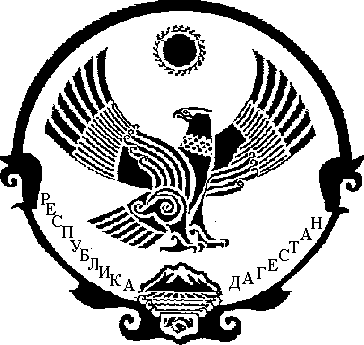 